NUME:.......................................................                                                                   DATA:............................................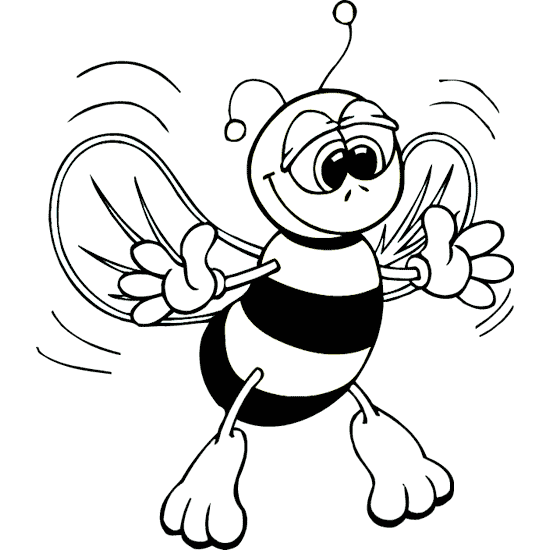 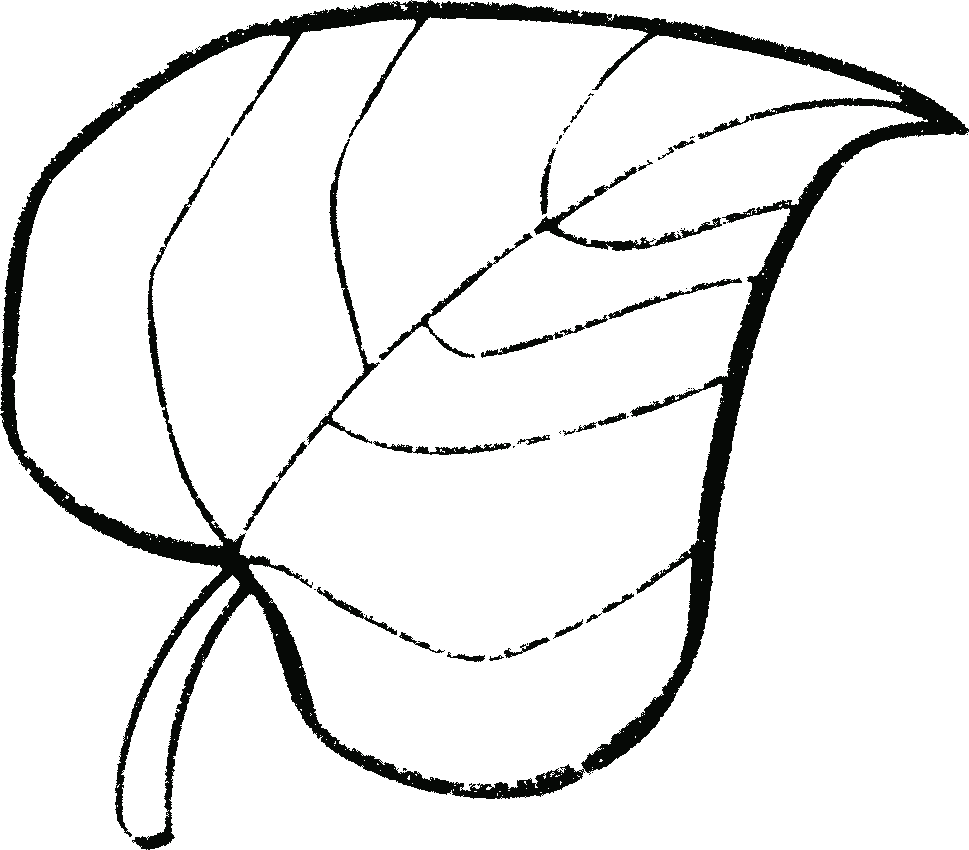 EvaluareNumerele naturale 0 – 10Scrie numărul de elemente al fiecărei mulțimi: 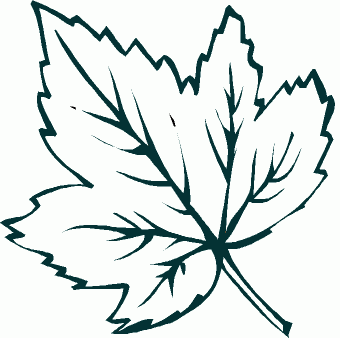 Desenează atâtea elemente câte arată  cifra de sub fiecare mulțime: Adaugă sau elimină elemente, astfel încât cifra scrisă sub fiecare mulțime să fie corectă: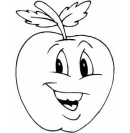 Completează șirurile: 0      ___       ___     ___       4     ___       6      ___ 8 ____   1010    ___       ___       ___     6      ___     ___    3  ____  ____  0Ordonează crescător și descrescător numerele      10,  4,  8,  5,  0  : crescător                  descrescător	   Scrie   vecinii  numerelor:                  6                                 1                               4    Colorează cu roșu  merele pe care sunt  scrise numere  pare și cu verde  cele cu numere impare	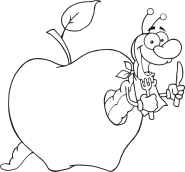 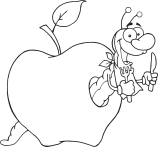 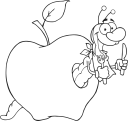 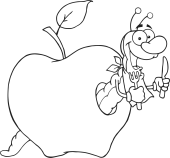                     5           1                0       2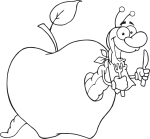 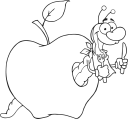 4            9            6                      7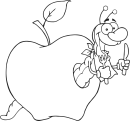 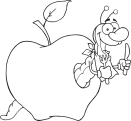 	8                   3Încercuiește  numărul mai mare: 5       8	              7       6	9        0Descompune  numerele:               6                               10                             8                                                                                                                      Grad de realizare :1.2.3.4.5.6.7.8.9.